РОСОБРНАДЗОР ОПУБЛИКОВАЛ ПРОЕКТЫ РАСПИСАНИЙ ЭКЗАМЕНОВ НА 2019 ГОДФедеральная служба по надзору в сфере образования и науки опубликовала проекты расписании единого государственного экзамена (ЕГЭ), основного государственного экзамена (ОГЭ) и государственного выпускного экзамена (ГВЭ) на 2019 год.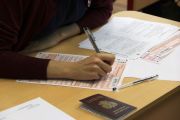 Отметим, что расписание государственной итоговой аттестации для выпускников 9 и 11 классов не претерпит серьезных изменений по сравнению с прошлым годом. ЕГЭ в 2019 году традиционно пройдет в три этапа: досрочный (с 20 марта по 10 апреля), основной (с 27 мая по 1 июля) и дополнительный (с 3 по 20 сентября). Начнутся досрочный и основной периоды ЕГЭ с экзаменов по географии и литературе. В каждом из периодов проведения экзаменов предусмотрены резервные сроки.Отметим, что выпускники прошлых лет сдают ЕГЭ в досрочный период и резервные сроки основного этапа, выпускники текущего года – в основные сроки основного периода. Выпускники, у которых совпали сроки проведения экзаменов по отдельным учебным предметам, могут также сдать их в резервные сроки. Принять участие в ЕГЭ в иные сроки можно только при наличии уважительных причин (болезни или иных обстоятельств), подтвержденных документально и соответствующего решения государственной экзаменационной комиссии.Выпускники, получившие неудовлетворительные результаты по русскому языку и математике, либо получившие повторно неудовлетворительный результат по одному из этих учебных предметов в резервный день, могут участвовать в аттестации по русскому языку и (или) математике базового уровня в дополнительный (сентябрьский) период.ОГЭ для выпускников 9 классов также пройдет в три этапа: досрочный (с 22 апреля по 14 мая), основной (с 24 мая по 2 июля) и дополнительный (с 3 по 21 сентября).Одиннадцатиклассники должны определиться, какие предметы будут сдавать, до 1 февраля 2019 года, девятиклассники – до 1 марта 2019 года. Сроки экзаменов опубликованы на Федеральном портале проектов нормативных правовых актов для общественного обсуждения, которое продлится до 29 декабря.Пресс-служба Департамента образования и науки Курганской области по информации пресс-службы Рособрнадзора